ATTENTION: THE PUBLIC HAVE A RIGHT TO ATTEND THIS MEETING AND THEREFORE A PUBLIC SPEAKING ITEM HAS BEEN INCLUDED ON THE AGENDAANY RESIDENT WISHING TO SPEAK ON ANY ITEM SET OUT ON THIS AGENDA MUST INFORM THE PARISH CLERK NO LATER THAN 12 NOON THE DAY PRIOR TO THE MEETING. You are hereby SUMMONED to a FULL COUNCIL Meeting of Pulborough Parish Council which will be held in the Rother Hall, at the Village Hall on Thursday, 20th June 2024 at 7.30pm.  Harry Quenault                                                                          Dated: 13th June 2024Clerk & RFOSwan View, Lower Street, Pulborough, RH20 2BFTel: 01798 873532    hquenault@pulboroughparishcouncil.gov.ukAGENDARemembering Lawrie Ellis To remember the legacy of the former Chair Lawrie Ellis with a minute silence. Apologies for AbsenceTo approve apologies for absence. Declarations of Interest and Changes to Register of InterestsTo receive Councillors’ declarations of interest on any of the agenda items.Minutes of Full CouncilTo approve the Minutes of the Annual Meeting of the Council for the 23rd of May 2024. (Appendix A)Committee Meeting MinutesTo receive and approve the Minutes: -  	Planning & Services CommitteeTo accept the Minutes of the Meetings held on 21st March 2024, 4th April 2024, 18th April 2024 and 2nd May 2024. The Deputy Clerk will explain the backlog.       Recreation & Open Spaces CommitteeTo accept the Minutes of the Meeting held on 11th April 2024.      Finance & Policy CommitteeTo accept the Minutes of the Meeting held on 25th April 2024.Adjournment for public speaking: -The Chair will invite those residents who have given formal notice to speak once only in respect of:business itemised on the agenda and residents shall not speak for more than 5 minutes or 10 minutes if he/she is speaking on behalf of others such as a residents’ group.if time permits, any other business not itemised on the agenda for which no discussion/decision is permitted, and residents shall not speak for more than 2 minutes.District & County ReportsTo receive & note the reports from the District and County Councillors. Warden Reports To note the Warden Reports for March & April 2024. (Appendix B) Update on Pultopia Under recommendation of committee, to note the changes to Pultopia. A verbal update will be given from a representative of the Event’s Working Group.    Vehicle for GroundspersonTo resolve, with three potential options, a long-term vehicle for use by the Parish Council. Cllr Ian Hare will explain the options. (Appendix C)Planning & Services VacancyTo note that due to personal commitments Cllr Mote is unable to fill this vacancy and therefore a vacancy remains on Planning & Services Committee. If there is no viable candidate the committee will need to resolve that at current this role will remain vacant until circumstances changes. Transport & Infrastructure MeetingTo note a verbal report from Cllr Clarke on the current progress of the Transport & Infrastructure Meeting and some further future options to consider.  Representatives on Outside BodiesTo receive and note brief reports from Members representing the Council on other organisations and groups.PaymentsTo approve the payments list for signing. 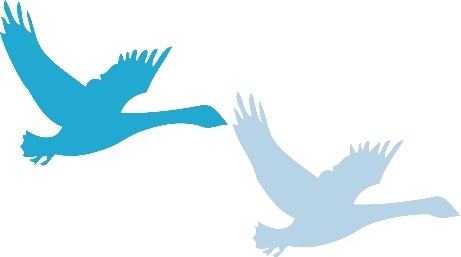 PULBOROUGH PARISH COUNCILWorking together for a better future